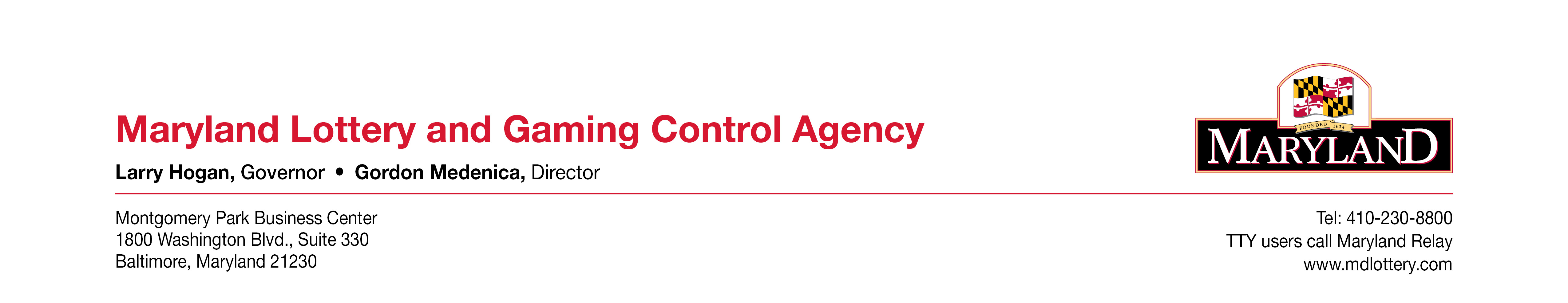 TO:		Maryland Lottery and Gaming Control Commission		Gordon Medenica, Director		Jim Nielsen, COO FROM:	John J. Mooney	 DIVISION:	Managing Director, Regulatory OversightDATE:		October 6, 2020SUBJECT:	Report for the October Commission Meeting ______________________________________________________________________________Commission Action Items – Consent AgendaViolations:	Horseshoe Casino – Underage Violation – Case No. 2020-05-001		Maryland Live Casino – Underage Violations – Case Nos. 2020-03-001 to -005	MGM National Harbor – Regulatory Violation – July 2020	Ocean Downs Casino – Underage Violation – Case No. 2019-02-004	Ocean Downs Casino – Regulatory Violation – November 2019	Ocean Downs Casino – Regulatory Violation – December 2019	Ocean Downs Casino – Regulatory Violation – January 2020	Ocean Downs Casino – Regulatory Violation – February 2020Commission Action Items – Consent AgendaThere are nine (9) gaming license applications recommended for denial/revocation based on the applicant’s criminal history or failure to cooperate with, or provide requested information to, a background investigator.Commission Action:It is requested that the Commission adopt as final the recommendation of the Director, or the Director’s designee, for denial/revocation of the specified gaming license applications for the respective applicant’s failure to establish his/her qualifications by clear and convincing evidence.Please see the description below.  A spreadsheet containing the denials/revocations is on the MLGCA shared drive under commission reports.Note to Commissioners:	The spreadsheet on the MLGCA Shared Drive under Commission Reports (Mooney Confidential, licensing denial/revocations), contains names of nine (9) gaming license applicants for whom Staff has recommended denial/revocation of their applications for gaming license for failure to prove by clear and convincing evidence that they meet the statutory requirements for licensure.  See State Gov’t, Section 9-1A-14 (below).  The license applications were recommended for denial/revocation after Licensing Division Staff conducted an investigation.COMAR sets forth the applicant’s rights if his/her gaming license application is recommended for denial/revocation.  An applicant has a right to timely request a reconsideration meeting, and, if he or she is dissatisfied with the recommendation following the reconsideration meeting, the applicant may timely request a full hearing before the Commission.  If the applicant fails to exercise these rights, the Commission may adopt as final the Director’s recommendation to deny the license.  Only the Commission, not Staff, is authorized to deny/revoke a gaming license, which is why these recommended denials/revocations are being presented to the Commission.	All of the applicants identified on the spreadsheet were mailed notification of the recommended denial/revocation, and of their right to timely request a reconsideration meeting with the Director or the Director’s designee.  The majority of the recommended denials/revocations are applicants who did not exercise that right.  A smaller group of the recommended denials/revocations are applicants who received a reconsideration meeting and were notified of their right to timely request a full hearing before the Commission, but did not exercise that right.	Staff is requesting that the Commission adopt as final the Director’s recommendation to deny/revoke the gaming license applications of nine (9) applicants identified on the spreadsheet.	Located on the Agency’s Shared Drive under Commission Files (October 2020) there are PDF files for your review.  The PDF files contain documentation for each of the recommended denials, including: notice of recommended denial (which includes the basis for the recommendation and notice of right to request reconsideration meeting); documentation that Staff mailed the required notices; and relevant documents from the background investigation conducted by Staff that supports the recommended denial/revocation of the applicant’s license application.Casino Licensing Division	● 	Licensing staff are working remotely during the pandemic.			Monthly statistics have been updated and are included in your packet.   Casino Compliance Division	● 	Compliance staff are working regular shifts now that the casinos have reopened..